Картотека прогулок «Лето»71 карточка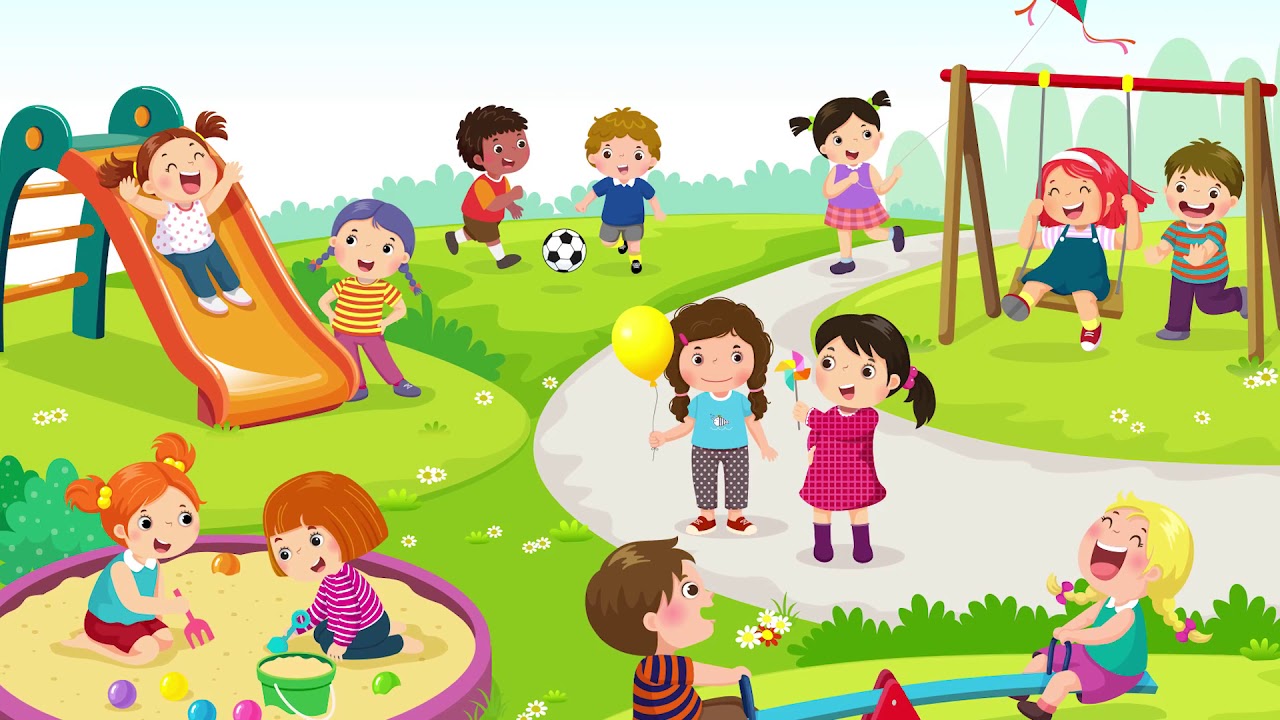                                          Подготовила:                                                                     воспитатель Талипова Э.Г.с. Иглино2020 годИЮЛЬ
1. Наблюдение за сезонными изменениями Цель: закреплять знания о взаимосвязи живой и неживой природы; учить выделять изменения в жизни растений и животных в летнее время; формировать представление о летнем месяце июль. 
Ход наблюденияИюль – середина лета, « макушка лета», «краса», «сердце лета». Это самая жаркая пора. Весь день печет солнце, оно поднимается высоко и заливает землю горячими лучами.Для ребят июль – веселое и беззаботное время, разгар каникул, когда можно купаться, загорать на теплом песочке, удить рыбу, кататься на велосипеде, играть в веселые игры.В саду поспели ягоды и фрукты, на огороде - овощи.Дидактическая игра: «Четвертый лишний».Цель: закреплять умение выделять лишнее слово, объяснять свой выбор.Трудовая деятельность: Сбор камней на участке.Цель: приучать работать сообща, добиваться выполнения задания общими усилиями.Упражнение на развитие мелкой моторики рук: Предложить детям выложить композиции из мелких камешков.Цель: развивать воображение, фантазию.Подвижные игры: «Беги к флажку».Цель: учить выполнять действия строго по сигналу воспитателя.«Горелки»Цель: закрепить умение действовать по сигналу. Развивать ловкость.Индивидуальная работа: Упражнения с мячом.Цель: продолжать выполнять упражнения с мячом; развивать быстроту бега.Вечерняя прогулка2. Наблюдение за облакамиЦель: продолжать формировать сознание единства земли и неба как основу целостного восприятия мира.Ход наблюденияВ облачный день воспитатель спрашивает у детей, что они видят на небе. Отмечает, что  облака, словно белые комья ваты, плывут по небу.  Их называют кучевыми, так как держатся на небе кучками. Движутся они, то медленно, то быстро. Если дует ветер, то они плывут быстрее и часто меняют свою форму.  Кучевые облака – означают хорошую погоду. Они белые и пушистые.Найти облако, похожее на объект живой, неживой природы. Найти облака, похожие на лошадки, барашки. Сравнить перистые облака и кучевые.Трудовая деятельность: Уборка скошенной травы.Цель: продолжать учить работать сообща, получать радость от выполненной работы.Подвижные  игры:  «Бездомный заяц».Цель: упражнять в умении бегать, не наталкиваясь друг на друга; воспитывать ловкость и выносливость. «Пятнашки». Цель: учить детей бегать по площадке врассыпную, с ускорением, закреплять умение действовать по сигналу. Развивать ловкость, быстроту.Индивидуальная работа: «Попади в круг».Цель: развить глазомер, умение соизмерять свои силы при бросании.Упражнение на развитие мелкой моторики рук:  "Нарисуй на песке" — нарисовать на песке облака.Игра с песком и водой.
Цель: воспитывать у детей желание совместно строить из песка.3. Наблюдение за продолжительностью дня.Цель: дать представление о продолжительности дня, о том, какие изменения произошли с солнцем летом. 
Ход наблюдения.Воспитатель задает детям вопросы: Почему летом так поздно темнеет? Почему утром, когда вы идете в детский сад светло? Почему зимой, когда мы еще только идем из садика, уже темнота на улице и горят все фонари?Воспитатель объясняет детям, что и жаркая погода, и долгий день летом связаны с тем, что сейчас наша планета получает больше солнечного света и тепла. 
Дидактическая игра:  «Кто больше?» Летний день какой? (жаркий, прохладный, холодный, теплый, дождливый, солнечный, радостный, знойный, длинный и т.д.)Цель: упражнять в подборе определений к существительным.Трудовая деятельность: Коллективный труд на участке по уборке территории.Цель: закреплять умение концентрировать внимание на определенных объектах; учить сочетать силу и быстроту.Исследовательская деятельность: Дотрагиваясь до металлических предметов, определить, где солнце греет сильнее. Какие предметы нагреются сильнее тёмные или Индивидуальная работа: «Не сбей флажок».Цель: учить ходить змейкой между предметами, не сбивая их.Самостоятельная игровая деятельность   Цель: учить детей самостоятельно организовывать игры, объединяться в группы для совместных игр, учитывать интересы других детей.Предложить детям сюжетно – ролевые игры «Шофёры», «Автобус».Вечерняя прогулка4. Наблюдение за кошкойЦель: закреплять знания о том, что кошка — домашнее животное, млекопитающее, имеет определенные признаки; воспитывать гуманные чувства к животным, которых приручил человек.Ход наблюденияПочему кошка — домашнее животное? Как выглядит домашняя кошка? Чем питаются кошки? Как называются детеныши кошки? Какие породы кошек вы знаете? Какую пользу людям приносят кошки? Какие дикие звери являются близкими родственниками домашней кошки?Докажите, что кошка — хищное животное.Сравните способности и характеры собак и кошек.Какие песни, стихи, загадки, сказки о кошке вы знаете?Упражнение на развитие мелкой моторики: Пальчиковая гимнастика «Кошки-мышки».Трудовая деятельность: Смести мусор со скамеек, столов.Цель: прививать любовь к чистоте и порядку, воспитывать желание трудиться.Подвижные игры: «Пятнашки». Цель: учить детей бегать по площадке врассыпную, с ускорением, закреплять умение действовать по сигналу. Развивать ловкость, быстроту.«Кошки – мышки». Цель: совершенствовать умение ориентироваться в пространстве, избегать столкновений; двигаться в общей игровой ситуации.Индивидуальная работа: Развитие движений.Цель: закреплять навыки подскоков на месте (ноги врозь — вместе; одна вперед — другая назад).Самостоятельная деятельность с выносным материалом по желанию детейЦель: продолжать учить детей выбирать себе игру по интересу, объединятся в группу.5. Наблюдение за собакойЦель: закреплять знания о собаке, ее характерных особенностях, способах приспособления к окружающей среде; воспитывать чувство ответственности за тех, кого приручили.Ход наблюденияВоспитатель задает детям вопросы: Почему собака домашнее животное? Как называется жилище собаки? Как выглядит собака? Чем питается? Какие породы собак вы знаете? Как называются детеныши собаки? Какую пользу людям приносят собаки? Почему некоторых собак называют «бездомными»?Трудовая деятельность: Уборка территории.Цель: учить правильно, пользоваться орудиями труда. Трудиться в коллективеПодвижные игры: «Лохматый пес», «Ловишки».Цель: совершенствовать умение двигаться врассыпную, двигаться в соответствии с текстом, развивать ориентировку в пространстве, ловкостьИндивидуальная работа: Развитие движений.Цель: закреплять навыки хорошего отталкивания и мягкого приземления во время прыжков. Самостоятельная деятельность с выносным материалом по желанию детейЦель: продолжать учить детей выбирать себе игру по интересу, объединятся в группу.6. Наблюдение за небом
Цель: развивать наблюдательность, умение различать изменения в характере туч, облаков. Уточнить знания об осадках.
Ход наблюденияКакое  время года? Какое небо бывает летом? Что такое небо?Небо - это все видимое пространство над землей.
Какое сегодня небо? Небо голубое, ясное. Ярко светит солнышко. Иногда по небу плывут облака, похожие на птичьи перья. Облака могут быть малоподвижными и быстрыми, это зависит от силы ветра. Какой ветер летом? (теплый, ласковый).Дидактическая игра: «Назови больше»Цель: учить подбирать прилагательные к существительному «Небо»
Исследовательская деятельность: «Разноцветное небо».Доказать, что небо меняет цвет, если на него смотреть в разноцветные стекла.
Трудовая деятельность: Ремонт ведерок, машин.Цель: воспитывать любовь к труду, получать радость от выполненной работы.
Индивидуальная работа: Развитие движений.
Цель: улучшать технику ходьбы (ходьба приставным шагом).
Подвижные  игры: «Передай и встань».Цель: воспитывать у детей чувство товарищества, развивать ловкость, внимание. Укреплять мышцы плеч и спины.  Воспитатель предлагает детям нарисовать небо с облаками.Цель: развивать  мелкую моторику рук, воображение, фантазию.7. Наблюдение за легковым автомобилемЦель:  продолжать различать автомобили по их назначению (легковые, грузовые); формировать интерес к профессии водителя, умение отличать грузовой и легковой транспорт.Ход наблюденияВоспитатель предлагает понаблюдать за автомобилями, движущимися по улице, рассмотреть их внешний вид.Дидактическая игра: «Скажи по - другому»Цель: учить подбирать синонимы к словам.Трудовая деятельность: Подметание дорожек на участкеЦель: воспитывать трудолюбие, умение трудиться сообща; учить пользоваться необходимым инвентарем.Подвижные игры: «Попади в корзину».Цель: тренировать меткость бросков.«Воробушки и автомобиль».Цель: продолжать приучать детей бегать в разных направлениях, не наталкиваясь друг на друга, действовать по сигналу воспитателя.Индивидуальная работа: «Не потеряй мяч».Цель: закреплять умение выполнять упражнение согласованно.Игры с пескомВыкладываем и печатаем на песке  «Делаем дорогу для машин»Вечерняя прогулка8. Наблюдение за пижмой.Цель: познакомить с пижмой. Разобрать ее строение, поговорить о пользе. 
Ход наблюдения. Рассмотреть растение. В народе оно известно как дикая рябинка. Чем они похожи? (листья такие же). А какого цвета их листья сверху и снизу? (сверху темно-зеленые, снизу у пижмы – сероватые). Опишите цветки пижмы (они похожи на ярко- желтые пуговки, собранные вместе). А теперь понюхайте пижму. Запахом пижмы люди отпугивают мух и моль. Известно, что моль любит все шерстяное: варежки, кофты, меховые шапки, шубы. Вот и перекладывают пижмой одежду, чтобы защитить её от моли. Почему пижму назвали дикой рябинкой? (у неё листья похожи на листья рябины, и цветки расположены так же, как ягоды у рябины, - в виде зонтика). Дидактическая игра:  «Угадай по описанию» - воспитатель описывает растение, дети определяют. Цель: научить составлять описательный рассказ, развить внимание, связную речь, находить сходства и различия. 
Трудовая деятельность: Уборка экологической тропы.Цель: учить видеть результат своего труда; работать в коллективе. 
Подвижная игра «Лесные тропинки».Цель: разнообразить движения.
Индивидуальная работа: Развитие движений. 
Цель: воспитывать бережное отношение к природе; совершенствовать умение в беге и прыжках.9. Наблюдение за светофоромЦель: закрепить знания о работе светофора, назначении цветового сигналаХод наблюденияПодвести детей к светофору на перекрестке. Рассказать, что мы живем в красивом городе с широкими улицами и переулками. По ним движется много машин и никто никому не мешает, это потому, что есть четкие и строгие правила для машин и пешеходов. Перейти с одной стороны улицы на другую сложно, помогают нам в этом три сигнала светофора: красный, желтый, зеленый.Подвижная игра: «Цветные автомобили»Цель: действовать по сигналу воспитателя.Дидактическая игра: «Скажи ласково»Цель: употреблять существительные с уменьшительно-ласкательным суффиксом.Трудовая деятельность: удаление сухих веток на деревьях секатором.Цель: учить пользоваться секатором, развивать трудовые навыки.Индивидуальная работа по физвоспитанию: прыжки на двух ногах с продвижением вперед.Цель: развивать прыгучесть, умение держать осанку.Самостоятельная игровая деятельность.Цель: продолжать учить детей выбирать себе игру по интересу, объединятся в группу.Вечерняя прогулка10. Наблюдение за почвой.Цель: выявить свойства почвы, расширять кругозор детей, учить отвечать на вопросы полными предложениями.Ход наблюденияВспомнить загадки, пословицы, которые отражают связь растений и плодородие почвы. Например, « в долг зерном берет, караваем отдает», «Никого не родила, а все матушкой называют». А почему землю называют «чудесной кладовой»?Подвижные игры: «Беги к флажку».Цель: учить выполнять действия строго по сигналу воспитателя.«Горелки» Цель: закрепить умение действовать по сигналу. Развивать ловкость.Дидактическая игра: «Что где растет»Цель: закрепить знания детей о растениях леса и луга.Трудовая деятельность: рыхлить почву на клумбе.Цель: воспитывать трудолюбие.Индивидуальная работа: пройти по бордюру песочницы.Цель: вырабатывать координацию движений.Самостоятельная игровая деятельность.Цель: продолжать учить детей выбирать себе игру по интересу, объединятся в группу.11. Наблюдение за воробьемЦель: углублять знания об особенностях внешнего вида воробья, жизненных проявлений;активизировать внимание и память детей.Ход наблюденияВопросы детям: Как выглядит воробей? Чем он питается? Как передвигается? Как поет?Воробей — маленькая бойкая птичка. Спинка у воробья коричневая, с широкими продольными черными полосками. Хвост и крылышки темно-бурые, украшенные рыжеватой каймой, подбородок и горло — черные, а вот голова серая. Воробей — проворная птица, не боясь прыгает возле ног человека, клюет из собачьей миски, подбирает крошки, семечки, зернышки. Он везде хорошо приспосабливается к привычкам человека. Поют воробьи «чик-чирик».Трудовая деятельность: Сбор мусора на участкеЦель: приучать к труду; побуждать оказывать помощь взрослым.Подвижные игры: «Найди себе пару».Цель: учить быстро двигаться по сигналу, меняя направление движения.«Поймай мяч». Цель: продолжать закреплять навыки подбрасывания и ловли мяча двумя руками; воспитывать внимание и ловкость.Индивидуальная работа: Развитие движений.Цель: учить ходьбе по наклонной доске. Дидактическая игра:  «Радуга»Цель: закрепить представление детей об основных и дополнительных цветах.
Трудовая деятельность:  Уборка участка от сухих веток.Цель: приучать работать сообща, добиваться выполнения задания общими усилиями.
Подвижные игры:  «Найди, где спрятано». Цель: учить ориентироваться в пространстве. «Волк во рву». Цель: учить прыжкам.
Индивидуальная работа: «Попади в обруч».Цель: упражнять в метании в цель.Самостоятельная деятельность детей с выносным материалом и по желанию детей.Цель: продолжать учить детей выбирать себе игру по интересу, объединятся в группу.Вечерняя прогулка12. Наблюдение за ромашкой.Цель: Расширять знания детей о ромашке и ее полезных свойствах.Ход наблюденияПредложить детям найти ромашку среди других растений и описать ее внешний вид: стебель, листочки, лепестки.
Рассмотреть с детьми ромашку: цвет стебелька, листьев, лепестков, сердцевины, форму цветка.Вопросы к детям: Как найти ромашку среди других цветов? Какой формы и цвета лепестки у ромашки? Чем целебна ромашка?
Трудовая деятельность: Полить растения в цветнике. Порыхлить землю. Убрать сорняки.
Цель: Воспитывать бережное и заботливое отношение к растениям.
Индивидуальная работа:  Учить девочек перебрасывать друг другу волан с помощью ракетки. Подбрасывать над собой волан с помощью ракетки.
Цель: Развивать движения в игре.
Дидактические игры: «Четвертый лишний», «Составь группу».
Цель: Развивать речь детей, накапливать словарь.
Сюжетно-ролевая игра: «Магазин»
Цель: Уточнять знания детей о работниках магазина, о покупателях, о значение товара для повседневного спроса.
Подвижные игры: «Мяч в центре», «Убегай-догоняй», «Салки с мячом», «Салки с хвостиками».Цель: Развивать движения в игре. Учить действовать с мячом по сигналу.13. Наблюдение за стрекозойЦели: расширять знания о внешнем виде стрекозы; воспитывать внимательное и бережное отношение ко всему живому.Ход наблюденияКак выглядит стрекоза? Как она передвигается? Почему у стрекозы огромные глаза и короткие усики? Где живет стрекоза? На кого она охотится? Чем питается? Есть ли враги у стрекозы? Какие стихи, загадки, сказки о стрекозе вы знаете?У стрекозы четыре сетчатых крыла, длинное стройное брюшко. Стрекоза летает быстро, ловко, увертливо, а ее удлиненное тело, словно руль, помогает ей сохранить нужное направление в полете. У стрекозы огромные глаза, помогающие ей высматривать добычу, а усики короткие, почти незаметные. Они большой роли в их жизни не играют.Стрекоза — хищное насекомое. Она питается мошками, комарами, жучками, которых хватает на лету цепкими лапками,Осенью стрекозы прячутся под сухой листвой, забиваются в щели коры или старые гнилые коряги, спят до весны.Дидактическая игра «Узнай по описанию» Цель: закрепить умение узнавать насекомых по описанию или самому описывать другое насекомое.Подвижная игра: «Жуки и птицы» Цель: развивать прыжки, ловкость.Индивидуальная работа:  отбивание мяча от земли, перестраивание  в колонны по сигналу. Трудовая деятельность: привести в порядок песочницу, наполнить ее пескомЦель: воспитывать умение доводить начатое дело до концаВечерняя прогулка14. Изучаем песок и почвуЦель: вспомнить свойства песка и почвы, их сходства и отличия.Ход наблюденияСравнить цвет сухого и сырого песка. Из сырого песка можно лепить, строить, а сухой - рассыпается. Обратить внимание на почву (земля, песок, глина), на перекопку, рыхление. Уточнить и закрепить знания о свойствах песка. Научить определять эти свойства по внешнему виду (по цвету), проверить с помощью осязания. Спросить, живут ли в песке и в почве насекомые, растут ли растения. Провести опыт: посадить семя в почву и в песок. Через некоторое время проверить, где есть всходы.Художественное слово:Пусть не сердятся родители,Что измажутся строители,Потому что тот, кто строит,Тот чего-нибудь да стоит! Б. ЗаходерДидактическая игра "Что я построю из песка" — дети рассказывают, что можно построить из песка.Цель: научить составлять предложения на заданную тему.Упражнения на развитие мелкой моторики рук: "Узнай на ощупь" — выложить на песке узор, дети на ощупь должны узнать его. "Нарисуй пальчиком" — нарисовать на сыром песке любой рисунок.Трудовая деятельность: Рыхлить почву, копать песок.Цель: воспитывать трудолюбие.Индивидуальная работа по ФИЗО:  Пройти по бордюру песочницы.Цель: развивать координацию движений.Подвижная игра: "Не оставайся на земле".Цель: развить ловкость, быстроту реакции на сигнал.15. Наблюдение за водойЦель: вспомнить с детьми об аккуратном обращении с водой. Уточнить представления о свойствах воды: льется, имеет разную температуру; в воде одни предметы тонут, другие плавают.Ход наблюденияОбратить внимание детей на свойства воды: жидкая, льется, может иметь разную температуру (на солнышке нагревается, из крана — холодная). Вода прозрачная, в ней все видно. В жаркий день вода быстро нагревается в тазике. Нагревается вода в пруду, реке, озере, поэтому летом люди с удовольствием купаются. Понаблюдать, как быстро высыхает разбрызганная по асфальту вода. Определить, какие предметы тонут в воде, какие плавают. Предложить установить, почему они плавают или тонут.Дидактические игры: "Тонут — плавают".Цель: закрепить знания о свойствах предметов, их весе. Активизировать словарь."Какая вода?" — дети описывают воду. Упражнение на развитие мелкой моторики рук: "Игры с водой" — на прогулку выносится надувной бассейн или большая ванночка и набор игрушек для игр. Дети пускают кораблики, переливают воду в сосуды, купают кукол и т. п.Трудовая деятельность: Дети моют все игрушки (которые поддаются обработке) и раскладывают их сушиться на траве. Цель: учить трудиться в коллективе, доводить начатое дело да конца.Индивидуальная работа по ФИЗО: Пройтись босыми ножками по влажной траве и теплому песку. Цель: прививать здоровый образ жизни.Подвижная игра: "Море волнуется".Цель: развить фантазию, умение выражать в движении задуманный образ.Вечерняя прогулка16. Наблюдение за трудом взрослыхЦель: закрепить знания, как надо ухаживать за посадками в огороде и на цветочной клумбе.Ход наблюденияОбратить внимание на то, что за растениями в огороде и на цветочной клумбе надо ухаживать: рыхлить землю, поливать. Проследить, как изменяются в росте и развиваются растения, спросить: «Зачем нужно полоть и прореживать растения? Какие растения где растут?»Дидактическая игра  «Кому что нужно для работы» — дети определяют, какие предметы помогают людям разных профессий.Цель: закрепить знания детей о том, что людям помогают в работе орудия труда, воспитывать интерес к труду взрослых, желание самим трудится.Упражнение на развитие мелкой моторики рук: "Составь цветок" — составить цветок на песке из разноцветных пробочек.Трудовая деятельность: Поливать растения.Цель: прививать детям трудовые навыки.Индивидуальная работа по ФИЗО:  Отбивать мяч от земли.Цель: закреплять навыки владения мячом.Подвижная игра  «Платок».Цель: развить быстроту и ловкость.Ход игры. Все встают в круг, водящий с платком за кругом, кладет его на плечо одному из играющих и быстро бежит по кругу. Тот, кому положили платок, берет его в руку и бежит за водящим. И тот и другой стараются занять свободное место.17. Наблюдение за рябинойЦель: Расширить и уточнить знания детей о рябине. Развивать любознательность, интерес к природе. Воспитывать умение видеть красоту природы. По каким характерным признакам можно узнать рябину?
Ход наблюденияЭто рябина, ветвистое дерево, растет почти повсюду, растет она и у нас в детском саду, она любит свет, растет деревцом, обильно плодоносит, это одно из любимых деревьев в народе и про него есть много песен и стихов. Красива она весной, в белом весеннем наряде, ее мелкие цветы издают душевный запах, летом ягоды медленно созревают под лучами солнца, птицы едят плоды рябины. Люди тоже едят и используют рябину. Из ягод готовят лакомства, напитки, а из цветов — чай. Из рябиновой древесины делают мебель, музыкальные духовые инструменты. С давних времен заметили люди целебную силу рябины и стали использовать ее для лечения болезней. А еще в старину дети делали бусы, нанизывая ягоды рябины на нитку.Дидактическая игра «Узнай дерево по именам» - найти целое по частямЦель: закрепить название деревьев.Подвижная игра: «Хитрая лиса»Цель: развивать бег, внимание, смекалку.Индивидуальная работа по ФИЗО: отбивание мяча от земли, перестраивание колонные по сигналу.Трудовая деятельность: навести порядок на веранде.Цель: учить содержать веранду в чистоте, работать сообща, радоваться успехам после проделанной работы.Вечерняя прогулка18. Наблюдение за птицамиЦель: продолжить знакомить детей с птицами, вспомнить названия их домиков.Ход наблюденияОтметить, что летом много птиц, они распевают на разные голоса, хлопочут о птенцах. В начале лета можно услышать, как поют птицы, но их трудно увидеть: они сидят в гнездах или порхают в зелени листвы. У них появились маленькие птенчики, которых нужно кормить и согревать. Важно рассказать, какую пользу приносят птицы, понаблюдать, чем заняты грачи, скворцы. Обратить внимание детей старших групп на то, как быстро летают ласточки и стрижи, ловя насекомых. Показать гнездо ласточек, отметить, как часто они прилетают к гнезду с кормом для птенцов. Рассказать о том, что птицы выкармливают своих птенцов летом насекомыми, помогая таким образом сохранять растения.Дидактические игры: «Угадай по описанию» — воспитатель описывает птиц, дети угадывают.  Цель: развить умение составлять описательный рассказ, внимание, связную речь, находить сходства и различия.«Звукоподражание» — воспитатель называет птиц, дети произносят звукоподражание.Цель: закрепить произношение отдельных звуков.Упражнение на развитие мелкой моторики рук: «Выложить из камешков» — выложить из камешков скворечник и птицу.Трудовая деятельность: Подмести участок.Цель: воспитывать трудолюбие Индивидуальная работа по ФИЗО: Прыжки через скакалку, резинку.Цель: развивать ловкость.Подвижная игра: «Веселый воробей»Цель: научить выполнять движения по тексту игры.19. Наблюдение за росойЦель: знакомство детей с понятием «роса», поддерживать интерес детей к наблюдению в естественных условиях; развивать способность делать умозаключения и выводы.Ход наблюденияПроведите рукой по траве. Что вы чувствуете? Что это такое? На что похожи эти капли, как она образуется. Днём солнце подогревает землю, траву, кусты. Вечером всё постепенно остывает, лёгкий тёплый воздух поднимается от земли. Вместо него опускается холодный, прикасаясь к холодным предметам, он охлаждается. Влага в воздухе, которую не видно, в виде пара прозрачного, прикасается к холодным предметам, охлаждается и превращается в капельки росы.Дидактическая игра: «Назови ласково»:Цель: закрепление умения образовывать  новые  слова с помощью суффиксов.Подвижная  игра:  «Росинки, вода, солнце».Цель: развитие внимания и умения слушать водящего.Правила игры: дети стоят в произвольном положении. На слова водящего «росинка», дети присаживаются на корточки. На слова водящего «вода», дети встают и берутся за руки все вместе.  На слова водящего «солнце», дети отцепляются друг от друга и поднимают руки вверх. Кто невнимательный, тот выбывает из игры. Побеждают те, которые самые внимательные и все делают правильно.Индивидуальная работа: развитие движенийЦель: воспитывать с помощью движений бережное отношение к природе; упражнять в перепрыгивании через бревна, камни, пни; развивать силовые качества.Трудовая деятельность: Уборка участка от сухих веток.Цель: воспитывать положительное отношение к труду, ответственность при выполнении поручений.Самостоятельная игровая деятельность с выносным материалом.Вечерняя прогулка20. Наблюдение за прохожимиЦель: обратить внимание детей на то, как одеты прохожие. Предложить рассмотреть одежду друг друга. Учить детей видеть и различать изменения в одежде в зависимости от погоды и времени года.Ход наблюденияВоспитатель задает детям вопросы:  Какое сейчас время года? Почему все сняли тёплую одежду и стали одеваться легко? Как изменилась температура воздуха с приходом лета? Вспомните, как люди одевались зимой, весной? Чем отличается зимняя одежда от летней одежды? Солнце, какое, как оно светит? Для чего люди носят головные уборы (панамы, кепки)?Дидактическая игра: «Назови три предмета»Цель: упражнять детей в классификации предметов.Трудовая деятельность: Подметание дорожек на участке.Цель: приучать работать сообща, добиваться выполнения задания общими усилиями.Подвижные игры: «Беги к флажку».Цель: учить выполнять действия строго по сигналу воспитателя.« Горелки». Цель: закрепить умение действовать по сигналу. Развивать ловкость.Индивидуальная работа: Упражнения с мячом.Цель: продолжать выполнять упражнения с мячом; развивать быстроту бега.21. Наблюдение за лесными дарами – грибами и ягодамиЦель: закрепить знания детей о лесных растениях, вспомнить названия грибов — съедобных и ядовитых.Ход наблюденияОбъяснить, как надо срывать ягоды, чтобы не портить весь куст. Обратить внимание на красивые формы грибов, на их цвет. Показать съедобные грибы, подчеркнуть их особенности. Обязательно обратить внимание на ядовитый гриб — мухомор. Объяснить, что этот гриб несъедобный, но что он нужен как лекарство многим лесным зверям.Дидактические  игры: «Чудесный мешочек» — дети ощупывают муляжи грибов, находящиеся в непрозрачном мешочке, и называют их.Цель: научить детей узнавать предметы по характерным признакам, развивать тактильную чувствительность.«Угадай по описанию» — воспитатель описывает разнообразные грибы, дети угадывают.Цель: развить умение составлять описательный рассказ, внимание, связную речь, находить сходства и различия.Упражнения на развитие мелкой моторики рук: «Выложи на песке» — выложить грибок и ягодку на песке из разнообразных пробочек.Игры с формочками и песком.Индивидуальная работа по ФИЗО: Ходьба с наклонами.Цель: развивать виды ходьбы.Подвижная игра «Ягодка-малинка».Цель: развить координацию речи с движением.Трудовая деятельность: Работа граблями и метлой.Цель: учить видеть результат своего труда.Вечерняя прогулка22. Наблюдение за влажностью почвы на клумбеЦель: закрепить познания о земле, почве; формировать умение делать простое умозаключение: растениям нужна вода, чтобы жить.Ход наблюденияВоспитатель демонстрирует клумбу с сухой землей и подвядшими растениями и сообщает, что мы будем наблюдать за растениями до полива и после.Посмотрите, что произошло с растениями? (они подвяли, листья перестали быть упругими, цвет их потускнел, головки цветов опустились); как вы думаете, почему это произошло? (долго не было дождя, мы не поливали); зачем растениям вода? (нам нужна вода, чтобы пить и растениям тоже); вам ведь тоже тяжело, когда очень хочется пить? Ручки, как листики, опускаются. Головки, как цветники, поникли. Вот что делает жажда со всеми живыми существами; как вы думаете, мы можем помочь растениям? (утвердительный ответ); каким образом? (полить).Практическая деятельность: Давайте представим, что мы растения, которые очень хотят пить. Мы поникли, обмякли, даже присели. И вот долгожданная водичка! Мы поднимаемся, тянем листики к солнцу, полны энергии и будем цвести. Ветер качает наши упругие листики, наши крепкие цветники. И вот нас снова забыли полить… (повторяется 2-3 раза).Что вам больше понравилось? Быть растениями до полива или после? (конечно же после) А почему? (мы полны энергии и скоро зацветем) Значит, что нужно делать, чтобы наши растения не погибли от жажды? Обобщение ответов детей.Трудовая деятельность: После наблюдения цветы обильно поливаются детьми из лейки. Цветы нужно выбирать такие, чтобы уже к вечеру или на следующее утро был виден результат полива, после чего провести еще одно заключительное наблюдение.Дидактическая игра: «Найди дерево».Цель: распознать деревья по признакам: форма, расположение ветвей, цвет и внешний вид коры, листья, цветы.
Подвижная игра: «Палочка-выручалочка».Цель: развить быстроту, ловкость, внимание.
Индивидуальная работа: Развитие движений (в прыжках, ходьбе по бревну прямо и боком):  «С кочки на кочку», «Перейди речку».Цель: вырабатывать координацию движений.23. Наблюдение за божьей коровкойЦель: уточнение  представлений детей о внешних особенностях божьей коровки, местах ее обитания, воспитание интереса к насекомым.Ход наблюденияПопросить  детей  внимательно  oбследовать место, где обнаружится божья коровка, обязательно выяснить, есть ли там солнце, ползает насекомое или сидит. Некоторое время дети ищут жучков самостоятельно, а когда находят, воспитатель вместе с ними осматривает места, где обнаружены божьи коровки, выслушивает сообщения детей.На каких  мecтaх - солнечных или теневых - чаще можно встретить божью коровку? Почему насекомые  вылезли на солнце? Что они делают?Дидактические игры: «Звукоподражание»- воспитатель называет насекомое, дети произносят звукоподражание. (Жук, комар, пчела, оса)
Цель: закрепить произношение отдельных звуков.
Трудовая деятельность: Уборка участка от сухих веток.
Цель: воспитывать положительное отношение к труду, ответственность при выполнении поручений. Подвижные игры: «Не оставайся на земле». «Не пропусти песчинку»Цель: развить ловкость, быстроту реакции на сигнал. Вечерняя прогулка24. Наблюдение за березойЦель: формировать знания о том, что в коре березы есть вещество — бетулин, которое окрашивает ее в белый цвет; муравьи, бабочки-лимонницы, крапивницы, жуки, птицы (дятел, синицы, зяблики, малиновки, глухари), медведи любят березовый сок; к концу лета у березы на месте цветков образуются семена. Когда они созревают, то падают на землю, а ветер их разносит; в конце лета листья березы начинают желтеть; экологическую культуру; развивать пытливость, любознательность.Ход наблюденияРассматривание березы. Воспитатель предлагает детям потрогать ствол березы в жаркий день. Обращает внимание на то, что белый цвет ее коры отражает солнечные лучи. Сравнивает со светлыми панамами и шапочками на головах детей. Предлагает потрогать кусочки ткани белого и черного цвета, которые заранее положили на место, обогреваемое солнцем. Дети вместе с воспитателем рассматривают кору березы, наблюдают за птицами и насекомыми, которые прилетают и приползают к березе.Дидактическая игра: «Скажи ласково». 
Цель: научить образовывать существительные с уменьшительно-ласкательными суффиксами.
Трудовая деятельность: Сбор крупного мусора на участке.
Цель: побуждать к желанию трудиться, работу выполнять чисто и аккуратно.
Подвижные игры: «Совушка» Цель: учить выполнять действия по сигналу, плавно работать руками, бегать в определенном направлении;
 «Попади в круг». Цель: развить глазомер, умение соизмерять свои силы при бросании.
Индивидуальная  работа:  Развитие движений. 
Цель: улучшать технику бега (естественность, легкость, энергичные отталкивания).25. Наблюдаем за солнцемЦель: дать детям представление о состоянии погоды летом. Закрепить названия сезонной одежды.Ход наблюденияОтметить, что солнце летом греет сильнее, поэтому дети гуляют раздетыми. Спросить, легко ли посмотреть на солнце. Почему? С детьми старших групп отметить, что солнце стоит днем высоко — на улице жарко; утром и вечером солнце низко, поэтому становится прохладнее. День длится долго, ночи короткие, светлые.Дидактическая игра: «Составь предложение» — дети составляют предложение с предложенным словом.Цель: научить составлять предложения с заданным словом.Упражнения на развитие мелкой моторики рук: «Выложи узор» — потрогать, нагрелись ли камешки, песок и т.д. Выложить узор из камешков на песке.Труд:  Сбор природного материала. Индивидуальная работа по ФИЗО: Подбросить и поймать мяч.Цель: отрабатывать приемы подбрасывания и ловли мяча двумя руками.Подвижная игра: «Вышибало»Цель: тренироваться в бросании и ловле мяча. Вечерняя прогулкаАвгустНаблюдение за садовыми кустарниками.Цель: Дать представление о садовых кустарниках: малина, смородина, вишня.Ход наблюденияГде растут кустарники? Почему они называются кустарниками? Почему садовыми? Какие ветки, листья, ягоды у этих кустарников? Для чего их выращивают? Почему малину называют лесной?Бусы красные висят,                               Две сестры летом зелены,Из кустов на нас глядят,                         Две сестры летом зелены,Очень любят эти бусы,                           К осени одна краснеет,Дети, птицы и медведи (малина).          Другая чернеет (смородина).Дидактическая игра: «Узнай по описанию»Цель: закрепить умение узнавать кустарники по описанию или самому описывать нужное растение.Подвижная игра: «У медведя во бору»Цель: развивать бег, внимание, ловкость, смекалку.Индивидуальная работа по ФИЗО: прыжки через скакалку.Цель: развивать ловкость.Трудовая деятельность: полив огорода.Цель: приучать ответственно относится к своим обязанностям.Наблюдение  за дождем, грозой и радугой.Цель: закрепить летние сезонные признаки, перемены, происходящие в неживой природе.Ход наблюденияПонаблюдать с детьми за летним дождем. Послушать, как стучит дождь по окнам, посмотреть, как стекает струйками вода, какие на асфальте лужи. После дождя показать детям, как умылись деревья, листья стали мокрыми, капли дождя блестят на солнце, спросить, откуда берется дождь, куда деваются лужи. Зачем нужен дождь? Обратить внимание, что дождь бывает мелкий, моросящий, бывает сильный — ливень; идет в разном направлении, бывает косой и прямой. Во время наблюдений за дождем подвести к пониманию причин разных осадков зимой и летом, их зависимость от температуры воздуха. Понаблюдать за грозой, за ее приближением — небо закрывают тяжелые, темные тучи. Поднимающийся ветер сильно раскачивает деревья. Все вокруг постепенно темнеет. Птицы с криком летают, спеша укрыться. Вспыхивает молния, гремит гром. Предупредить, что, если человека застала гроза, надо добраться до какого-либо укрытия, но под деревом стоять нельзя.Дидактическая игра: «Хорошо — плохо» — дети рассуждают на заданную тему. Цель: развить связную речь, умение высказываться сложноподчиненными предложениями, видеть в одном явлении положительные и отрицательные качества.Упражнения на развитие мелкой моторики рук: «Капает дождь». Рисовать карандашом, мелом под приговорку.Цель: Вырабатывать единый ритм, темп, соотношение голоса с действием.Труд: Полить цветы в группе.Индивидуальная работа по ФИЗО: Упражнение на развитие координации движения с применением мешочков и стаканчиков.Цель: развивать координацию движений.Подвижная игра «Платочек».Цель: Развивать ловкость, быстроту реакции.Вечерняя прогулкаНаблюдение «Что цветет летом?»Цель: повторить некоторые цветущие травянистые растения. Разобрать их строение, поговорить о пользе цветов.Ход наблюденияРассмотреть растения, спросить, какого они цвета, формы, что у них есть кроме цветков. Учить детей беречь цветы, не мять их. Объяснить, что нельзя рвать много цветов. Обратить внимание, что некоторые цветы закрываются вечером и перед дождем. Почему растения нужно пропалывать? Познакомить детей с растениями, растущими вдоль дороги. Многие из них лекарственные: крапива, пижма, медуница, подорожник. Почему подорожник так называется? Познакомить с растением иван-чай. Цветы у него яркие, малиновые, щедро осыпающие весь куст. Иван-чай очень полезен. Он дает обильный нектар. Его мед совсем прозрачный, как вода. Из его листьев делают салат, а цветки сушат и заваривают как чай.Дидактические игры «Угадай по описанию» — воспитатель описывает растение, дети определяют.Цель: научить составлять описательный рассказ, развить внимание, связную речь, находить сходства и различия.«Что где растет?» — воспитатель называет лесные растения и спрашивает детей, где они растут, затем луговые. Цель: закрепить знания детей о растениях леса и луга.Упражнения на развитие мелкой моторики рук: «Составь цветок» — составить цветок на песке из разнообразных пробочек.Труд: Сбор природного материала. Индивидуальная работа по ФИЗО: Перешагивание через препятствия.Цель: развивать внимательность, ловкость.Подвижная игра «Садовник и цветы».Цель: развить умение перебегать на противоположную сторону площадки, уворачиваясь от ловишки, развивать ловкость, быстроту реакции. Наблюдение за насекомымиЦель: закрепить знания о насекомых, их образом жизни, условиями для жизни.Ход наблюденияРассмотреть, как ползают жуки, некоторые из них — летают. Обратить внимание на длинные усы жуков-усачей. Показать божью коровку, она ползает по руке, расправляет крылья, улетает искать себе пищу. Рассмотреть бабочку, как она порхает, как складывает крылышки, садится на цветок, ползает по нему. Рассмотреть муравейник. Из чего он состоит? Веточки, кора, комочки почвы — все это притащили маленькие труженики — муравьи. Маленькие дырочки — это ходы. Муравьи беспрестанно снуют, и каждый что-то несет. Муравьи дружные ребята. Они никогда не ссорятся, заботятся друг о друге. Дидактические игры «Звукоподражание» — воспитатель называет насекомое, дети произносят звукоподражание.Цель: закрепить произношение отдельных звуков. «Угадай по описанию» — воспитатель описывает насекомое, дети угадывают.Цель: научить составлять описательный рассказ, развить внимание, связную речь, находить сходства и различия.Упражнения на развитие мелкой моторики рук: «Построй муравейник» — построить из сухих травинок.Трудовая деятельность: Рыхлить почву.
Цель: воспитывать трудолюбие. Труд: Индивидуальная работа по ФИЗО: Ползание по бревну.Подвижная игра «Змейка». Цель: научить бегать, держа друг друга за руки, точно повторять движения водящего, делать повороты, перешагивать через препятствия.Вечерняя прогулкаНаблюдение за облакамиЦель: продолжать формировать сознание единства земли и неба как основу целостного восприятия мира.Ход наблюдения
В облачный день воспитатель спрашивает у детей, что они видят на небе. Отмечает, что облака, словно белые комья ваты, плывут по небу. Их называют кучевыми, так как держатся на небе кучками. Движутся они, то медленно, то быстро. Если дует ветер, то они плывут быстрее и часто меняют свою форму.  Кучевые облака – означают хорошую погоду. Они белые и пушистые.Перистые облака, обычно тоненькие и растянутые, - признак ветреной погоды. Они Исследовательская деятельность: Проследить, как передвигается по небу лёгкое облачко, как постепенно оно увеличивается, превращается в массу, похожую на вату, или же, наоборот, уменьшается и «тает».Найти облако, похожее на объект живой, неживой природы. Найти облака, похожие на лошадки, барашки. Сравнить перистые облака и кучевые.Трудовая деятельность: Уборка скошенной травы.Цель: продолжать учить работать сообща, получать радость от выполненной работы.Подвижные игры: «Бездомный заяц».Цель: упражнять в умении бегать, не наталкиваясь друг на друга; воспитывать ловкость и выносливость.«Пятнашки».Цель: учить детей бегать по площадке врассыпную, с ускорением, закреплять умение действовать по сигналу. Развивать ловкость, быстроту.Индивидуальная работа: «Попади в круг».Цель: развить глазомер, умение соизмерять свои силы при бросании.Упражнение на развитие мелкой моторики рук:  "Нарисуй на песке" — нарисовать на песке облака.Игра с песком и водой.
Цель: воспитывать у детей желание совместно строить из песка.Наблюдение за приметами летаЦель: развивать у детей мышление и память путём игровых технологий; формировать умение воспитанников устанавливать причинно-следственные связи; развивать речь; активировать двигательную активность детей; воспитывать доброжелательное отношение к природе, к окружающей среде.Ход наблюденияКакая пора года на улице? (Ответы детей: лето). По каким приметам вы узнали лето? (Ответы детей: светит яркое солнце, тепло, летают бабочки, травка зелёная, дует теплый ветер). Почему вы радуетесь лету? (Ответы детей: весело, тепло, можно долго гулять на улице).А что можно делать летом? (Дети отвечают: кататься на велосипеде, загорать, купаться, играть с мячом, прыгать со скакалкой и т.д.).Подвижные игры:  «Укрась полянку»Цель: действовать по сигналу воспитателя«Солнышко и дождик».Цель: создать радостное настроениеТрудовая деятельность: Ребята, осмотрите, как жарко на улице, и наши цветы на клумбе начинают вянуть. Их нужно срочно полить. (Дети берут лейки с водой и поливают цветы) Как похорошели наши цветочки им тоже стало весело, как и нам.Цель: воспитывать трудолюбие и усердие. Самостоятельная игровая деятельность — дети  строят песочный замок (используются наборы для игр с песком.)Вечерняя прогулкаНаблюдение за автомобилямиЦель: учить различать автомобили по их назначению; формировать интерес к профессии водителя, стремление освоить его трудовые действия.Ход наблюденияВоспитатель предлагает понаблюдать за автомобилями, движущимися по улицам города. Рассмотреть их внешний вид, ответить на вопросы.Какие виды транспорта вы знаете? (Наземный, подземный, водный, воздушный.)Какие функции выполняет та или иная машина?Трудовая деятельность: Сбор и вынос в определенное место мусора, подметание дорожек.Цель: приучать к чистоте и порядку; закреплять умение трудиться в коллективе.Подвижные игры: «Цветные автомобили».Цель: продолжать развивать двигательную активность с помощью игр с предметами (рулями).«Лиса в курятнике». Цель: совершенствовать умение быстро действовать по сигналу; развивать ловкость.Индивидуальная работа: Прыжки с места на двух ногах — энергично отталкиваться и правильно приземляться.Цель: развивать ловкость.«Что нам лето подарило?»Цель: Закреплять представления детей о растительном мире (прогулка проводится в виде экскурсии по участку).Ход прогулки: «Ребята, лето красное, лето жаркое с нами дружит. Давайте пойдем по участку, посмотрим, что нам лето подарило?»Дети идут, отмечают: вся земля покрыта…Чем? (Зеленой травой, травушкой муравушкой шелковой). А в траве растут цветы. Какие? (Дети уточняют их название, цвет). «Посмотрите, какие нарядные стоят деревья, все покрыты листьями. Ласковый ветерок подует, и листочки…. Что делают? (Дети отвечают: радуются, шепчутся, смеются). Вот какое лето красное, щедрое.Познавательно-исследовательская деятельность: Рассмотреть с детьми деревья на участке; вспомнить их названия, описать.Дидактическая игра: «С какой ветки детки?»На подносе разложить плоды  клена, березы, сосны, ясеня. Попросить назвать, а затем определить их же на ощупь с завязанными глазами.Цель: Развивать сенсорные навыки детей.Индивидуальная работа: Составить описательный рассказ о березе.А что лето еще  нам подарило – посмотрим? «Лето нам подарило и красивые цветы на клумбе. Какие цветы вы знаете, назовите» (дети стоят вокруг клумбы и  называют цветы, уточняют их цвет).Труд на участке: "В гостях у Золушки".
(Дать детям палочки и предложить порыхлеть землю вокруг цветов).
Цель: воспитывать трудолюбие привлекать к рыхлению почвы. Закрепить название цветов: бархотка, астра, ноготки и др. Славно все мы потрудились, как приятно посмотреть на участок, где так красиво цветут цветы. Что не сделал бы один, сделали мы вместе.Дыхательное упражнение:  «Запахи природы»Представите, что вы вдыхаете аромат красивого цветка, который растёт на нашем участке. Нужно сделать шумный вдох носом, и выдохнуть ртом  (упражнение повторить с детьми несколько раз).Теперь можно отдыхать и конечно поиграть.
Игра с песком и водой.
Цель: воспитывать у детей желание совместно строить из песка.Наблюдение за теньюЦель: формировать понятия о различных явлениях, желание наблюдать за явлениями природы; углублять представления об изменениях положения Земли относительно Солнца.Ход наблюденияИ если дети не смогут отгадать, попросить найти отгадку вокруг себя. Рассмотреть тени от различных предметов, зарисовать их: от детей на асфальте, тень от дерева, понаблюдать, как она перемещается по земле. Объяснить, с чем это связано (с движением солнца).Приметы: солнце в туман садится – к дождю; багровые зори – к ветру.Дидактическая игра: «Где я был?».Цель: учить образовывать формы винительного падежа множественного числа одушевленных существительных.Подвижная игра:  «Догони свою тень».Цель: познакомить понятием света и тени.Индивидуальная работа: Развитие движений. Цель:  совершенствовать ориентацию в пространстве, чувство равновесия.Трудовая деятельность: Подметание дорожек на участке, сбор мусора.Цель: воспитывать желание трудиться.Наблюдение за летними изменениями в природеЦель: уточнить знания о последовательности летних изменений в природе; развивать умение сравнивать различные периоды лета; формировать умение делать элементарные умозаключения о взаимодействиях и взаимосвязях в природе. Обратить внимание детей на красоту летней природы, спросить, какие изменения произошли.(Увеличилась продолжительность дня, повысилась температура окружающего воздуха, появились насекомые, прилетели птицы, распустились листья.)Приметы: лето дождливое – зима снежная, морозная; лето сухое, жаркое – зима малоснежная, морозная.Поговорки и пословицы: «Худо лето, когда солнца нету»; «Лето в холодке сидит, зимой наплачется».Дидактическая игра: «Что лишнее?»Цель: развивать слуховое внимание; закреплять знание признаков разных времен года.Трудовая деятельность:  Вместе с детьми навести порядок на участке и возле него.Цель: Учить детей планировать свою работу, намечать последовательность действий, подбирать необходимый инструмент, оценивать результаты своего труда.Индивидуальная работа: Развитие движений.Цель:  развивать и совершенствовать двигательные умения и навыки. Вечерняя прогулкаНаблюдение за почвой и ее обитателямиЦель: развивать познавательные и психические процессы, мыслительные операции: анализ, сравнение, установление связей между явлениями природы; вырабатывать умение связно излагать свои мысли.Ход наблюденияПредложить детям рассмотреть почву под лупой, сказать, из чего она состоит. Взять образцы на разных участках, потрогать почву утром, днем, вечером, сравнить ее. Напомнить детям, что почва – это тоже среда обитания живых существ, вспомнить с ними ее обитателей, их приспособленность к житью в специфических условиях (без света).Дидактические игры: «Охотник».Цель: Формировать у детей умение называть и классифицировать животных по различным основаниям, использовать в игре знания о группах, на которые делят животных, об особенностях различных животных, о строении их тела.«Назови три предмета».Цель: Упражнять детей в классификации предметов.Подвижная игра:  «Пустое место».Цель: Развивать умение бегать на скорость, действовать согласно правилам игры, быть внимательным.Опыт «Состояние почвы в зависимости от температуры».Цель: выявить зависимость состояния почвы от погодных условий.В солнечный день предложить детям рассмотреть землю, потрогать руками, какая она: теплая (ее нагрело солнце), сухая (рассыпается в руках), цвет (светло-коричневая), полить землю из лейки (как будто прошел дождь), предложить детям опять потрогать ее, рассмотреть. Земля потемнела, она стала мокрой. Дети нажимают кончиками пальцев на поверхность – она стала липкой, склеивается в комочки. От холодной воды почва стала холоднее, как от холодного дождя. Вывод. Изменение погодных условий приводит к изменению состояния почвыИндивидуальная работа: Катание на велосипедах: — ехать по прямой; — по извилистой дорожке; — с разной скоростью.Цель: развивать двигательную активность.Трудовая деятельность: Сбор палок, сломанных веток. Цель:  побуждать к желанию трудиться, работу выполнять чисто и аккуратно.Наблюдение за грозойЦель: учить видеть и устанавливать связь одних явлений с другими (например, во время грозы дует сильный, порывистый ветер, растения гнутся, качаются. Дождь бывает сильный, но скоропроходящий, животные прячутся, после грозы воздух чистый, появляются лужи и т. д., ветер); развивать познавательные и психические процессы, умение связно излагать свои мысли, формировать понятие о различных явлениях природы; обращать внимание детей на признаки приближения грозы.Ход наблюденияПриметы: утренний дождь – не на весь день.Поговорки и пословицы: «Июнь грозами богат»; «Дождь с утра – не жди добра: будет осень вся мокра».Дидактическая игра: «Скажи по-другому».Цель: Учить детей подбирать синоним-слово, близкое по значению.Подвижная игра «Замри». Цель: развитие внимания и памяти.Индивидуальная работа:  (в прыжках, ходьбе по бревну прямо и боком):
«С кочки на кочку», «Перейди речку». Цель: вырабатывать координацию движений.Трудовая деятельность: Очистка участка от веток и камней.Цель: воспитывать трудолюбие и умение работать коллективно. Вечерняя прогулкаНаблюдение за природой после грозыЦель: развивать познавательные и психические процессы; учить связно излагать свои мысли, формировать понятия о различных явлениях природы.Ход наблюденияОбратить внимание детей на то, как прекрасна природа после грозы. Воздух особенно чистый, так как капли дождя забирают с собой из воздуха частицы грязи, копоти, пыли и при грозе создается разновидность воздуха – озон, особый газ, который пахнет по-особенному.Дидактическая игра:  «Исправь ошибку».Цель: Учить детей устанавливать причинно-следственные связи и правильно строить сложноподчинённые предложенияБурятская народная игра:  «Иголка, нитка и узелок».Цель: научить детей бегать легко, взявшись за руки, то забегая в круг, то выбегая из него, развивать коммуникативные умения.Трудовая деятельность: Коллективная работа на участке по уборке мусора.Цель: формировать навыки коллективного труда.Индивидуальная работа: Развитие прыжков.Цель:  закреплять умение прыгать на одной ноге.Наблюдение за ветром (за его отсутствием)Цель: развивать способность к анализу, синтезу, самоконтролю; продолжать устанавливать причинно-следственные связи в явлениях природы, находить характерные признаки субъектов природы, углубляя представления детей об окружающем мире.Ход наблюденияИз окна можно установить, есть ли ветер, какой он – слабый или сильный, объяснить, по каким признакам об этом узнали (качаются ветви деревьев – сильный ветер, слегка колышутся травинки – слабый).Воспитатель обращает внимание детей на отсутствие ветра на улице. Как это можно определить? (Листочки совсем не двигаются, мошкара вьется на одном месте, облака очень медленно движутся по небу.)Опыт с надувным шариком.Взять надувной шарик и подбросить его вверх. Он полетит в ту сторону, в которую дует ветер, и тем быстрее, чем сильнее ветер.Приметы: северный ветер к ночи стихает; ветер порывами – к тихой погоде; лес без ветра шумит – к дождю.Поговорки и пословицы: «Счастливы те поля, на которые летний дождь выпадет впору»; «Умножил бог лето мухами, а зиму морозами».Дидактические игры:  «Природа и человек».Цель: Закреплять, систематизировать знания детей о том, что создано человеком и что дает человеку природа.«Так бывает или нет?».Цель: учить замечать непоследовательность в суждениях, развивать логическое мышление.Подвижные игры:  «Рыбак и рыбаки».Цель: Формирование двигательных навыков, развитие воображения, внимания. «Пятнашки».Цель: Упражнять в беге врассыпную, развивать быстроту реакции, умение действовать согласно правилам.Трудовая деятельность: Сбор природного материалаЦель:  формировать трудовые умения.Индивидуальная работа: Развитие движений.Цель: упражнять в беге на скорость, совершенствовать технику прыжка в длину с места.Вечерняя прогулкаНаблюдение за дождемЦель: продолжать устанавливать причинно-следственные связи в явлениях природы, находить характерные признаки субъектов природы, углубляя представления об окружающем мире.Ход наблюденияСравнить летний дождь с весенним или осенним. Какой он? (Теплый, быстро проходящий, под ним можно гулять, не боясь простудиться). Он оказывает благотворное влияние на растительность: зелень и окраска цветов становятся ярче; при длительном отсутствии дождя краски блекнут, трава желтеет.Показать детям, как после теплого проливного летнего дождя наполненная влагой земля щедро расцветает всеми красками лета: ярко зеленеет листва, цветы стали еще красивее, птички весело перепрыгивают с ветки на ветку. Дождик смыл пыль с листвы, растения подняли свои верхушки.Приметы: дождь при солнце скоро прекратится.Поговорки и пословицы: «Дождливое лето хуже осени»; «Ранний дождь озолотит, а поздний – разорит».Дидактическая игра: «Добавь слог».Цель: развивать фонематический слух, быстроту мышления.Подвижная игра: «Угадай, что поймал?».Цель: развивать фантазию, гибкость, пластику.Трудовая деятельность: Расчистка цветника от мусора.Цель: воспитывать желание трудиться сообща, доводить начатое дело до конца. Индивидуальная работа: Прыжки вверх с места.Цель: развивать прыгучесть, сочетая силу с быстротой.Рассматривание цветов в цветникеЦель: научить любоваться растущими цветами, видеть и воспринимать их красоту; закрепить знание названий садовых растений; воспитать у детей бережное отношение к прекрасным творениям природы.Ход наблюденияОбратить внимание на красоту и разнообразие цветов, как цветы украшают наши участки. Вспомнить с детьми названия цветов, как дети сажали семена, как из них под влиянием природных факторов (вспомнить каких) появлялись всходы, а затем маленькие растения. Напомнить, как правильно надо ухаживать за цветами.Воспитатель подводит детей к выводу, что цветы нельзя рвать на газонах, клумбах и в скверах, что их сажают для того, чтобы вокруг было красиво и все любовались ими. Для букетов цветы специально выращивают.Опыт. Запомнить с детьми, в какую сторону были обращены головки цветов, а затем сравнить с расположением вечером. Многие цветки поворачивают свои головки за солнцем, этот процесс называется фототаксисом.Приметы: садовые ноготки к дождю закрывают цветки; утром трава пахнет сильнее обычного – к дождю.Поговорки и пословицы: «Июнь с косой по лугам прошел, а июль с серпом по хлебам побежал»; «В июне день не меркнет».Дидактическая игра: «Магазин “Цветы”».Цель: учить группировать растения по месту произрастания, описывать их внешний вид.Подвижная игра: «Ручейки и озера».Цель: учить детей бегать и выполнять перестроения.Трудовая деятельность: Уборка участка от сухих веток.Цель: воспитывать положительное отношение к труду, ответственность при выполнении поручений.Индивидуальная работа: Развитие движений. Подбросить и поймать мяч.Цель: развитие ловкости, быстроты, координации движенийВечерняя прогулкаНаблюдение за радугойЦель: развивать умение обобщать накопленные представления о природе; формировать понятия о различных явлениях; воспитывать любовь к природе, способность воспринимать красивое.Ход наблюденияПонаблюдать за радугой после дождя. Назвать ее цвета, как можно их запомнить, определить ее форму.Приметы: радуга после дождя стоит долго – к ненастью; радуга после дождя быстро пропадает – к ясной погоде.Поговорки и пословицы: «Лето идет вприпрыжку, а зима вразвалочку»; «Дважды в году лету не бывать».Дидактическая игра: «Не ошибись».Цель: закрепить знания детей о разных видах спорта, развивать находчивость, сообразительность, внимание; воспитывать желание заниматься спортом.Подвижная игра: «Стайка».Цель: развивать внимание, быстроту реакции, память, воспитывать умение не мешать другим во время игры; внимательно слушать и реагировать на слова взрослого.Трудовая деятельность: Сбор природного материалаЦель:формировать трудовые умения.Индивидуальная работа: Развитие движенийЦель: упражнять в беге на скорость, совершенствовать технику прыжка в длину с места. Наблюдение за ласточкамиЦель: продолжать знакомить с многообразием птиц; расширять представления о жизни птиц летом; развивать наблюдательность, внимание, зрительную память; учить самостоятельно делать выводы о закономерностях и взаимосвязях в природе.Ход наблюденияОбратить внимание на поведение ласточек. У ласточек стремительный полет, его легко отличить от полета других птиц. Перед дождем ласточки летают низко над землей. Почему? (Ласточки питаются насекомыми, схватывая их на лету. В сухую погоду насекомые летают высоко. А перед дождем во влажном воздухе крылышки насекомых впитывают влагу и делаются тяжелее, поэтому они и летают у самой земли, за ними и опускаются ласточки.)Поговорки и пословицы: «Ласточка весну начинает, а соловей лето кончает»; «По крупице птица собирает, а сыта бывает».Дидактическая игра: «Да – нет».Цель: формировать умение классифицировать объекты по заданным признакам.Подвижная игра:  «Стайка».Цель: Развитие ритмичной и выразительной речи. Активизация словаря по теме «Птицы». Воспитание спортивной сноровки.Трудовая деятельность: Вместе с воспитателем на огороде поправить грядки, выполоть сорняки, взрыхлить землю и полить растения.Цель: развивать трудовые навыки, умение отличать сорняки от цветов.Индивидуальная работа: спрыгивание с пенька на двух ногах.Цель: закрепить умение приземляться на согнутые ноги.Вечерняя прогулкаРассматривание вечернего небаЦель: расширять кругозор; развивать умение обобщать накопленные представления о неживой природе; воспитывать любознательность.Ход наблюденияПонаблюдать с детьми, как садится солнце и с каждой минутой становится темнее, спросить у детей, почему это происходит.Дидактическая игра:  «Кто больше знает».Цель: развитие памяти, речи, расширение знаний детей о назначениях различных предметов.Бурятская народная игра «Волк и ягнята».Цель: развивать двигательную активность.Трудовая деятельность: Вместе с детьми полить цветники возле участка своей группы, напомнить, как поливать цветы (под корни, не наливая воду на сами растения), поправить бордюр.Цель: развивать трудовые навыкиИндивидуальная работа: прыжки в длину с местаЦель: развивать прыгучесть, правильно выполнять упражнение.Наблюдение за пчеламиЦель: систематизировать представления о многообразии насекомых (особенности внешнего строения, способы передвижения, и защиты от врагов).Ход наблюденияОбратить внимание на то, как пчелы перелетают от одного цветка к другому. Понаблюдать за этими насекомыми. Люди называют пчел хлопотуньями, труженицами. С глубокой древности пчела стала для человека полезным насекомым. У пчелы есть голова, грудь, брюшко, ножки. Тело пчелы покрыто волосками черного и желтого цвета, с их помощью она переносит пыльцу с цветка на цветок. На задних ножках пчелы находятся особые корзинки для сбора пыльцы. Пчелиные крылышки полупрозрачные, перепончатые. У пчелы большие глаза, которыми она прекрасно различает окраску цветов. Особенно хорошо видят пчелы синий, фиолетовый, белый и желтый цвета. Сильные челюсти пчелы – их называют жвалами – помогают насекомому размягчать воск. А язычок пчелы имеет форму желобка и покрыт волосками. Язычком она всасывает сладкий цветочный нектар и воду.Дидактическая игра: «Повторяйте друг за другом».Цель: развивать внимание, память.Подвижная игра: «Медведь и пчелы».Цель: Закрепить навыки лазанья, умение быстро действовать по сигналу. Развивать ловкость.Трудовая деятельность: очистить участок от веток и камней.Цель: воспитывать трудовые умения, работать коллективно.Индивидуальная работа: хождение по шнуруЦель: сохранять равновесие, держать осанку.Вечерняя прогулкаНаблюдение за воронойЦель: развивать интерес и любовь к природе; формировать реалистическое представление о птицах; расширять знания об особенностях внешнего вида, повадках птицы, приспособлении ее к среде обитания; пополнять словарный запас.Ход наблюденияВорона – птица двухцветная: туловище пепельно-серое, а клюв, ноги, голова, передняя часть горла, крылья и хвост черные. Вороны целыми днями разыскивают себе пищу на дворах, обследуя мусорные ящики, помойки, свалки. Интересно посмотреть на их важную походку, когда они шагают, выставляя вперед по очереди свои «плечи» и кивая головой при каждом шаге. Подойдя к куче с пищевыми объедками, вороны ворошат ее и извлекают клювом слежавшиеся, нередко обледеневшие картофельные очистки, селедочные головки, кости с остатками мяса, куски хлеба и другие съедобные пищевые отбросы. Найдя подходящий для себя корм, ворона взлетает на ближайший забор или дерево и здесь съедает то, что поддается обработке клювом с помощью лап.Приметы: вороны летают стаями и непрерывно каркают – к дождю.Дидактическая игра:  «Третий лишний» (птицы)Цель: учить объединять предметы во множество по определенному свойству.  Подвижная игра:  «Охотники и утки».Цель: развитие глазомера, ловкости.Трудовая деятельность:уборка участка от сухих веток.Цель: формировать трудовые навыки.Индивидуальная работа: бег на скоростьЦель: упражнять в беге на скорость, развивать чувство соперничества